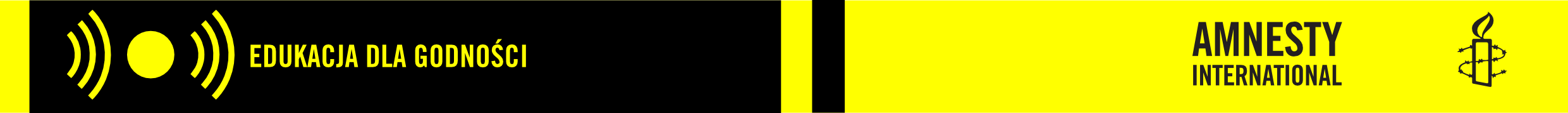 FORMULARZ ZGLOSZENIA TRENERA/TRENERKI DO PROJEKTU „EDUKACJA DLA GODNOŚCI”Dlaczego chcesz zgłosić się do projektu „Edukacja dla Godności”?Jakie są Twoje mocne strony, jako trenera / trenerki praw człowieka / edukacji globalnej?Opisz krótko dotychczasowe działania/projekty z zakresu edukacji praw człowieka / globalnej, w  których uczestniczyłeś/aś w przeciągu ostatnich dwóch lat.Szkolenie odbędzie się w Warszawie w dniach 21-22 stycznia 2012 r. Wypełniony formularz prosimy przesłać na adres edukacjadlagodnosci@amnesty.org.pl do dnia 11 stycznia 2012r.Informacje zwrotne o włączeniu do projektu oraz szczegóły dotyczących szkolenia przesłane będą do dnia 16 stycznia 2012r.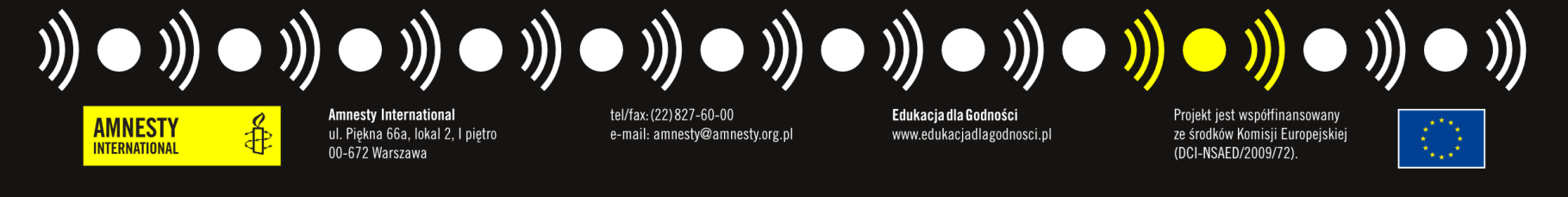 Dane osobowe Dane osobowe Imię i nazwisko:Adres:Województwo:Telefon:Email:Czy się zajmujesz na co dzień:Dysponowany czas na prowadzenie warsztatów w szkołach w miesiącu (ile godzin):Dodatkowe informacjeDodatkowe informacjePotrzebuję noclegu w Warszawie (prosimy podać daty):Nie potrzebuję noclegu:Inne uwagi: